РОССИЙСКАЯ ФЕДЕРАЦИЯ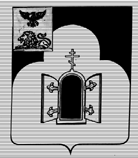 БЕЛГОРОДСКАЯ  ОБЛАСТЬМУНИЦИПАЛЬНЫЙ РАЙОН «ЧЕРНЯНСКИЙ РАЙОН»МУНИЦИПАЛЬНЫЙ СОВЕТ ЧЕРНЯНСКОГО РАЙОНА                                          Вторая                                        сессия третьего созываР Е Ш Е Н И Е12 октября 2018 г.                                                                                             № 11Об установлении на территории Чернянского районаставки платы за использование земель и земельных участков, находящихся в государственной, муниципальной собственности, а также государственная собственность на которые не разграничена, без предоставления земельных участков и установления сервитута  В соответствии с Земельным кодексом Российской Федерации, постановлением Правительства Российской Федерации от 03.12.2014 г.                       № 1300 «Об утверждении перечня видов объектов, размещение которых может осуществляться на землях или земельных участках, находящихся в государственной или муниципальной собственности, без предоставления земельных участков и установления сервитутов», постановлением Правительства Белгородской области от 16.11.2015 г. № 408-пп «Об утверждении порядка и условий размещения на территории Белгородской области объектов, которые могут быть размещены на землях или земельных участках, находящихся в государственной или муниципальной собственности, без предоставления земельных участков и установления сервитута» Муниципальный совет Чернянского района: решил:1. Установить на территории Чернянского района ставку платы за использование земель и земельных участков, находящихся в государственной, муниципальной собственности, а также государственная собственность на которые не разграничена, за единицу площади в год, в зависимости от видов объектов, размещение которых может осуществляться без предоставления земельных участков и установления сервитутов, на основании отчета о рыночной стоимости с учетом рыночного уровня цен, согласно приложению к настоящему решению.2. Определить, что настоящее решение вступает в силу со дня его официального опубликования.3. Разместить настоящее решение на официальном сайте органов местного самоуправления Чернянского района в сети Интернет в разделе «Муниципальный совет» (адрес сайта: http://www.admchern.ru).4. Контроль за выполнением настоящего решения возложить на постоянную комиссию Муниципального совета Чернянского района по  финансово-экономическим вопросам,  благоустройству, градостроительству и муниципальному хозяйству и управление имущественных и земельных отношений администрации муниципального района «Чернянский район» Белгородской области.
Председатель Муниципального совета Чернянского  района	                    М.В.ЧубПриложение к решению Муниципального совета Чернянского  районаот 12.10.2018 г. № 11Ставка платы за использование земель и земельных участков,находящихся в государственной, муниципальной собственности,а также государственная собственность на которые не разграничена,за единицу площади в год, в зависимости от видов объектов, размещение которых может осуществляться без предоставления земельных участкови установления сервитутов____________№ п/пВиды объектовВеличина ставки (руб./кв. м)1.Пункты приема вторичного сырья, для размещения которых не требуется разрешения на строительство105